Gemeinde Fislisbach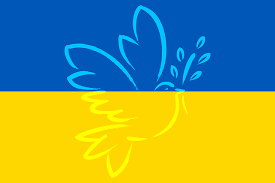 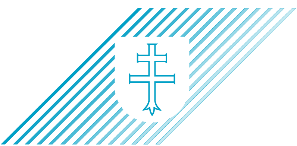 GemeinderatUnterbringungsmöglichkeit/enFragebogenMeine Kontaktdaten:Vorname	Name	Strasse und Haus-Nr.	PLZ, Ort	Telefon P + Mobile	E-Mail	Weitere Informationen zum Krieg in der Ukraine erhalten Sie unter auf der Website des Kantons Aargau (bitte hier klicken)Ihre Daten werden vertraulich behandelt und werden nur innerhalb unserer Organisation und zur Kontaktaufnahme mit Ihnen verwendet. Sie werden von uns in den nächsten Tagen kontaktiert.Ich kann eine Unterkunft für mindestens       Monate zur Verfügung stellenAnzahl Zimmer:      	Anzahl Betten:      Wohnung: 	Haus: 	Badezimmer/WC: Gemeinsame Nutzung Autonome NutzungKüche: Gemeinsame Nutzung Autonome NutzungHaustiere möglich:Ja 	nein Ist die Unterkunft beim Kanton Aargau oder einer Anlaufstelle angemeldet?Ja 	nein Bemerkungen: